Review Worksheet 21: 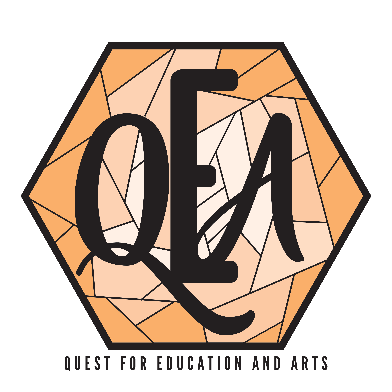 Weather Pt 2What are the conditions necessary for forming a strong updraft? What are the conditions necessary for forming a strong downdraft? What speeds can flash flood move up to? Describe how hail is formedWhy do hailstones have alternating cloudy and clear rings? How large do the hailstones have to be in order for the hailstorm to be considered severe? How fast do winds have to be in order for the thunderstorm to be considered severe? TRUE or FALSE: Funnel clouds are not considered to be tornadoes What makes tornadoes visible? TRUE or FALSE: A waterspout typically weakens when it moves over landTRUE or FALSE: Dust devils are a small type of tornado with windspeeds up to 50 mphDescribe how we think tornadoes form in a supercellCompare and contrast tornado watches, warnings, and emergencies What does “EF” stand for in the categories of tornadoes? In what regions of the world are hurricanes known as the following: CycloneTyphoonHurricaneWhat does the “ITCZ” stand for?Compare and contrast the following: Tropical depressionTropical stormHurricaneHow many categories are hurricanes classified by? Blizzards have wind speeds at least ____ mphHow does snow’s albedo help prevent flooding? What is a Northeaster? Compare and contrast the following: Freezing rain SleetSnowWhat are some symptoms of hypothermia? What are the Foehn winds? 